My Treasure Island by___________________________________  Thursday 28th January 2021Can I use my own ideas to draw a treasure map?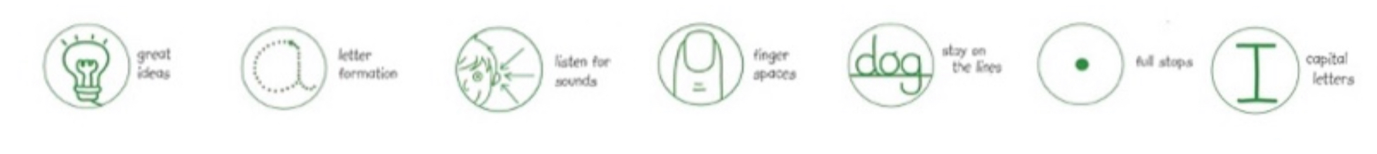 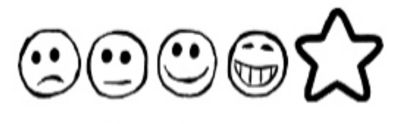 Can I use the sounds I know to write words?